تم بحمد الله تعالى مناقشة رسالة الدكتوراه المقدمه من الباحثه 🌷سماح أبراهيم سلامه🌷والتى أقيمت اليوم السبت الموافق 20/4/2024بقاعة المناقشات بالكليه وكانت الرساله فى غاية الروعه بأشادة لجنة المناقشه والحكم المكونه من الأستاذالدكتور/ ناديه محمد طه أستاذ التمريض الباطنى والجراحى وعميد الكليه الأستاذالدكتور/ منال صلاح حسن أستاذ التمريض الباطنى والجراحى كليةالتمريض جامعة عين شمس الأستاذالدكتور/ فتحيه عطيه محمد أستاذ ورئيس قسم التمريض الباطنى والجراحى بالكليه الأستاذالدكتور/ الهام حمد محمد أستاذم التمريض الباطنى والجراحى بالكليه وقد أجتمعت اللجنه وقررت قبول الرساله واشادت بمجهود الباحثه والأشراف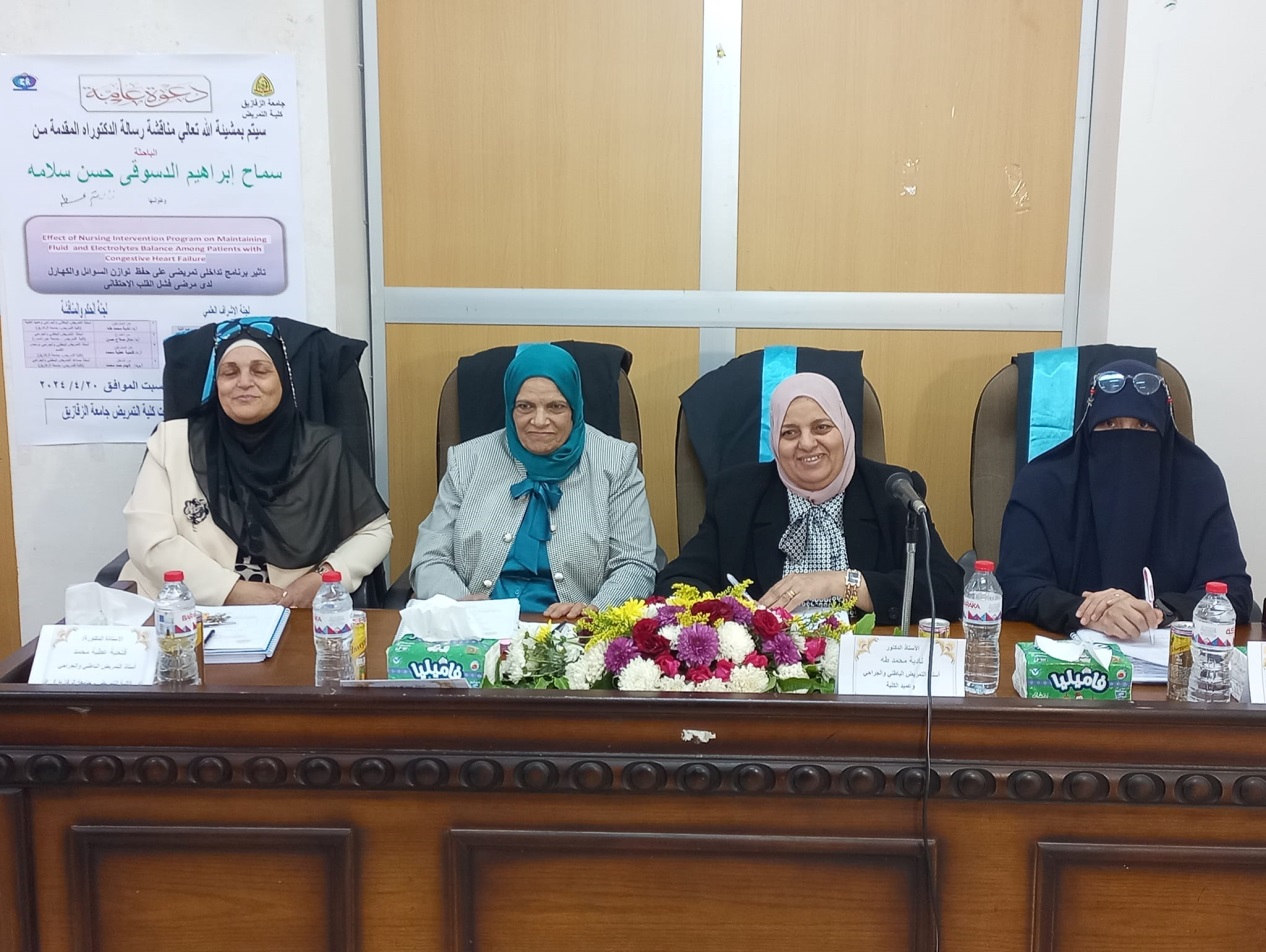 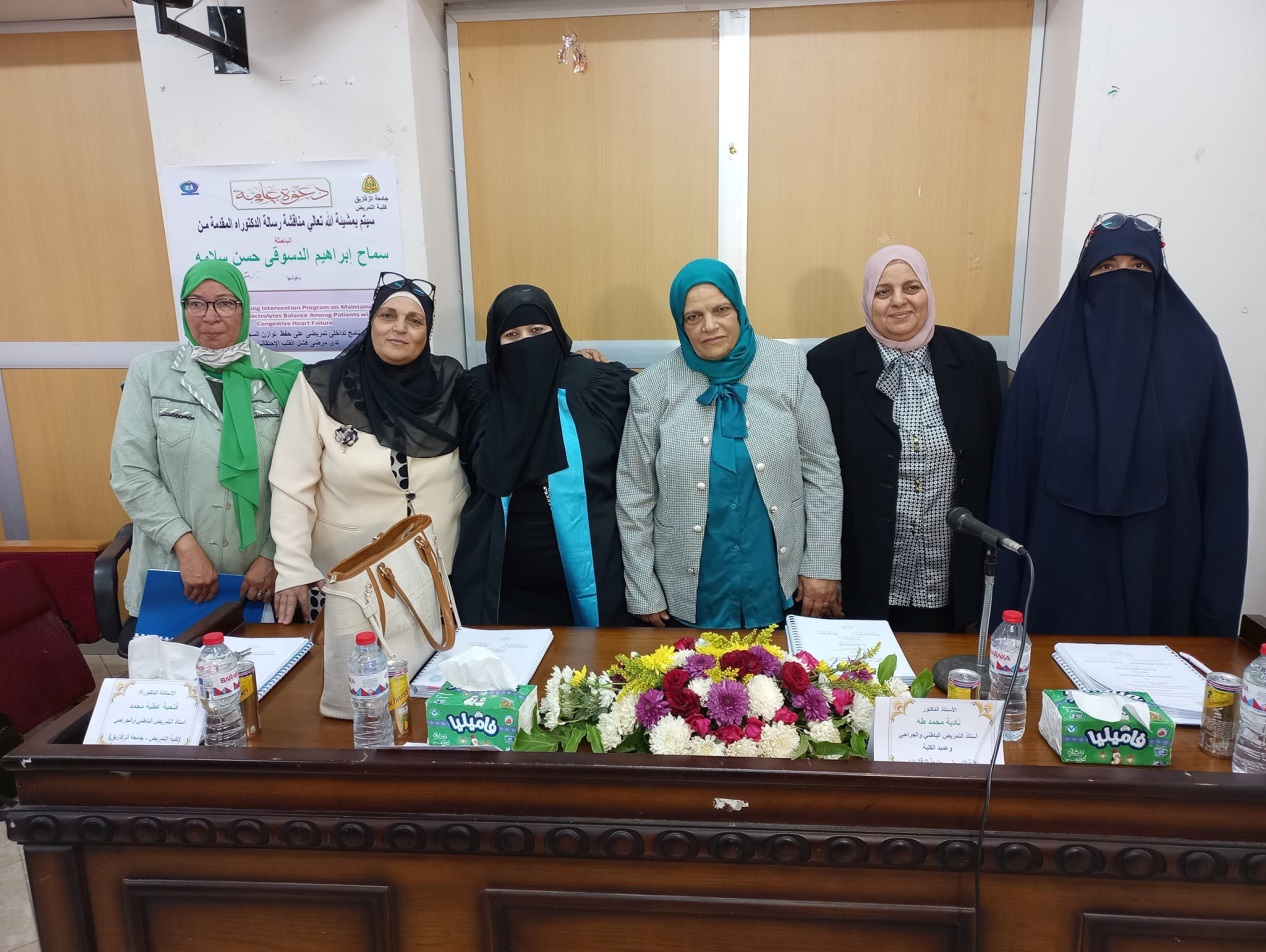 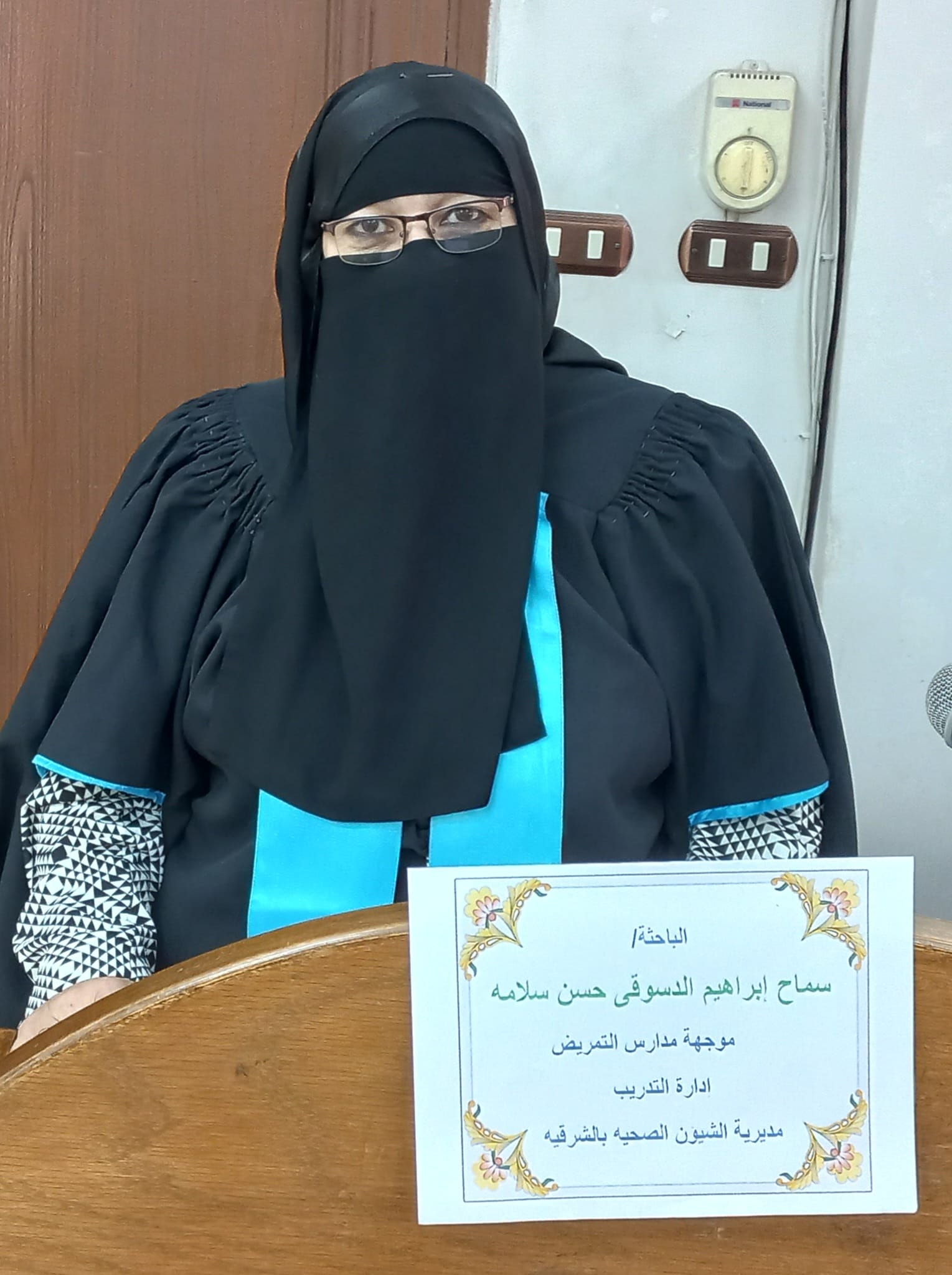 